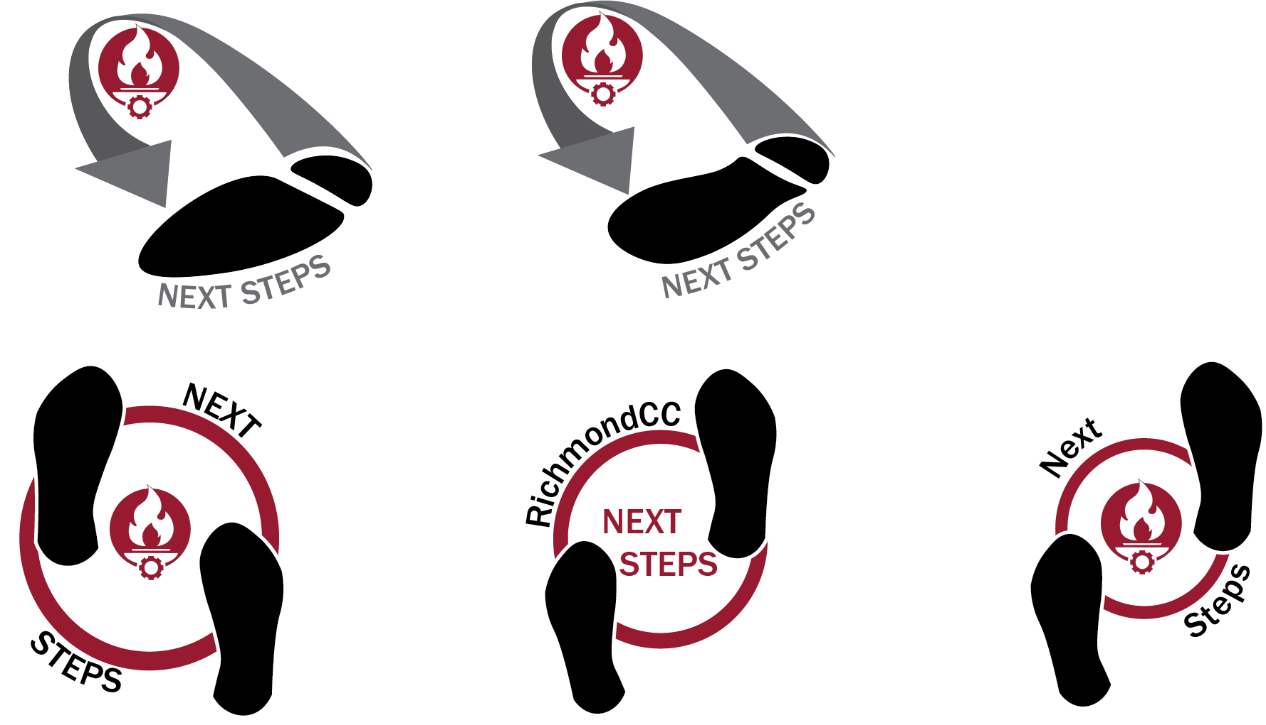 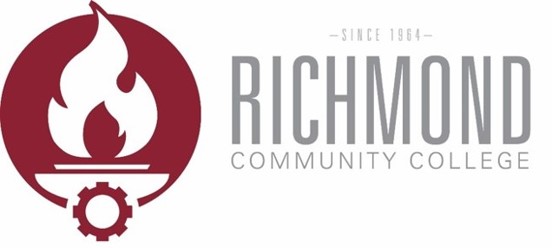 APPLICATIONDate of Application: ____________________Name: ________________________________________________________________________Address: ______________________________________________________________________City: ____________________________________  State: _____________ Zip: ______________Phone: _______________________________________________________________________Email: ________________________________________________________________________Date of Birth: ____________________________Are you your own legal guardian? 	YES			NO If No, please list the name and contact for your legal guardian: Name: _______________________________________________________________________Phone: _______________________________________________________________________Email: ________________________________________________________________________Do you have transportation to our campus?  I will apply for Area of Richmond Transit (ART).Someone else will drive me.I will drive myself.Other ______________________________________________________________What, if any, employment or volunteer experience do you have? ____________________________________________________________________________________________________________________________________________________________________________________I understand and agree to the Enrollment Criteria for the Next Steps program below. Student Name (Print) _________________________________________________________Student Signature____________________________________________Date_____________Guardian/Parent Signature _____________________________________Date_____________Enrollment CriteriaYESNOCASAS Reading GOALS score 194 or higher or TABE score of 320 or higher.Agree to Vocational Rehabilitation referral.Understanding that goal of program is to prepare studentsfor entry into the workforce.Ability to attend to personal needs (toileting, preparing lunch, self-administer medication or take medication or takecare of other medical needs) OR acquire services of personalcare assistant to assist with needs.Ability to communicate effectively with other students,faculty, and staff.Demonstrate awareness of and observe appropriate socialboundaries.Ability to refrain from distracting or disruptive behaviorswhich inhibit the ability to learn of self and others in the classroom environment.Ability to follow directions.Understanding of strict attendance policy.Willingness to enroll in Career Pathway program and/orseek and obtain employment.Student and caregiver/guardian will agree to RichmondCC Policies and Procedures and Student Rights and Responsibilities.